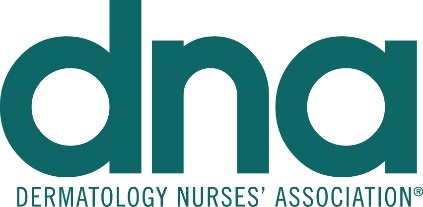 Application for Attendee Tote Bag InsertAnnual Convention – March 1 –4, 2017Caribe Royale Hotel – Orlando, Fl____Yes, I want to take advantage of this Special Offer!Cost is $3000 which must be PREPAID - 700 promo pieces are required.**Your materials will not be returned. We are not responsible for no-shows.Name:      	Company:      	Address:      	City:      	State:      	Zip:      	Phone:      	Email:      	Signature:      	Method of Payment:   Check	 VISA	 MasterCard	 AMEXName on Credit Card:      	Credit Card Number:      	Charge Amount: $      	Expiration Date:      	Security code:      Billing address on CC: street #       	Zip Code:      	Signature:      	DNA Tax ID #22-2485816	February 8th is the deadline to participate in the Attendee Tote Bag Insert Program.All promotional materials must be no larger than 8 1/2" x 11" and must arrive no later than February 15, 2017. Please send a sample (.pdf file) and shipping/tracking to heidi.perret@ajj.com no later than February 15, 2017. Ship actual materials to:TO:	DNA ANNUAL CONVENTION	Brede/Allied Convention Services 	2502 Lake Orange Drive	Orlando, FL  32837FOR:	Charlene Fuhrer, Registration InsertsComplete the above and mail with payment in U.S. dollars to:DNA 2017 Annual ConventionAttn: Heidi Perret, 856-256-2375, fax: 856-589-7463; heidi.perret@ajj.com